CHAPTER 1251MUNICIPAL GENERAL ASSISTANCE PROGRAMS§4450.  Definitions(REPEALED)SECTION HISTORYPL 1969, c. 433, §50 (NEW). PL 1971, c. 598, §40 (AMD). PL 1977, c. 417, §2 (RPR). PL 1983, c. 577, §2 (RP). §4451.  Settlements(REPEALED)SECTION HISTORYPL 1969, c. 433, §§51,52 (AMD). PL 1971, c. 598, §§41,42 (AMD). PL 1973, c. 470, §2 (RP). §4452.  Pauper supplies(REPEALED)SECTION HISTORYPL 1973, c. 470, §2 (RP). §4452-A.  Emergency admittance to hospitals(REPEALED)SECTION HISTORYPL 1967, c. 388 (NEW). PL 1973, c. 470, §2 (RP). §4453.  Settlements; retained and lost(REPEALED)SECTION HISTORYPL 1969, c. 9 (AMD). PL 1973, c. 470, §2 (RP). §4454.  Relief for persons losing settlements(REPEALED)SECTION HISTORYPL 1973, c. 470, §2 (RP). §4455.  Notice to State of assistance(REPEALED)SECTION HISTORYPL 1973, c. 470, §2 (RP). §4456.  Children's home at Bath(REPEALED)SECTION HISTORYPL 1973, c. 470, §2 (RP). §4457.  Limitations on acquiring pauper settlement(REPEALED)SECTION HISTORYPL 1967, c. 544, §60 (AMD). PL 1973, c. 470, §2 (RP). §4458.  Duty of towns to relieve poor(REPEALED)SECTION HISTORYPL 1973, c. 470, §2 (RP). §4458-A.  Application to municipalities for support of indigent dischargees from the Pineland Hospital and Training Center(REPEALED)SECTION HISTORYPL 1965, c. 380 (NEW). PL 1973, c. 470, §2 (RP). §4459.  Overseers' duties; employment of paupers or dependent persons(REPEALED)SECTION HISTORYPL 1969, c. 504, §§36-A (AMD). PL 1973, c. 470, §2 (RP). §4459-A.  Establishment of rules and regulations(REPEALED)SECTION HISTORYPL 1973, c. 473, §1 (NEW). PL 1973, c. 681, §6 (AMD). PL 1975, c. 293, §4 (AMD). PL 1975, c. 770, §93 (RP). §4460.  Record of wages paid(REPEALED)SECTION HISTORYPL 1973, c. 470, §2 (RP). §4461.  Delegation of duties; oath; bond(REPEALED)SECTION HISTORYPL 1965, c. 23 (AMD). PL 1983, c. 577, §3 (RP). §4462.  Auctions prohibited; contracts for support(REPEALED)SECTION HISTORYPL 1973, c. 470, §2 (RP). §4463.  Homes for poor and infirm; union farms(REPEALED)SECTION HISTORYPL 1973, c. 788, §90 (RP). §4464.  Removal to union farm(REPEALED)SECTION HISTORYPL 1973, c. 470, §2 (RP). §4465.  Joint board of overseers(REPEALED)SECTION HISTORYPL 1973, c. 788, §90 (RP). §4466.  Union of towns for employment of social welfare workers(REPEALED)SECTION HISTORYPL 1973, c. 788, §90 (RP). §4467.  Liability of relatives for support; procedure(REPEALED)SECTION HISTORYPL 1977, c. 417, §3 (AMD). PL 1983, c. 577, §4 (RP). §4468.  Relief of paupers in unincorporated and deorganized places; state paupers(REPEALED)SECTION HISTORYPL 1965, c. 56, §§1,2 (AMD). PL 1967, c. 486 (AMD). PL 1973, c. 470, §2 (RP). §4469.  Reimbursement of towns relieving persons removing from unincorporated places(REPEALED)SECTION HISTORYPL 1973, c. 470, §2 (RP). §4470.  Removal of state paupers(REPEALED)SECTION HISTORYPL 1973, c. 470, §2 (RP). §4471.  Reimbursement by State for relief of persons having no settlement(REPEALED)SECTION HISTORYPL 1973, c. 470, §2 (RP). §4472.  Maintenance of paupers by certain plantations(REPEALED)SECTION HISTORYPL 1969, c. 60 (AMD). PL 1971, c. 192 (AMD). PL 1973, c. 470, §2 (RP). §4473.  Persons needing relief in certain plantations under care of assessors; state paupers not affected(REPEALED)SECTION HISTORYPL 1973, c. 470, §2 (RP). §4474.  Relief and burial, by individuals, of persons in unincorporated places(REPEALED)SECTION HISTORYPL 1973, c. 788, §90 (RP). §4475.  Notice to town of settlement when person found destitute(REPEALED)SECTION HISTORYPL 1973, c. 470, §2 (RP). §4476.  Relief to persons having settlements elsewhere; actions between towns(REPEALED)SECTION HISTORYPL 1973, c. 470, §2 (RP). §4477.  Notice to town of settlement; refusal of relief in certain cases(REPEALED)SECTION HISTORYPL 1965, c. 247 (AMD). PL 1973, c. 470, §2 (RP). §4478.  Time period for answer to notice, if pauper not removed; failure to answer(REPEALED)SECTION HISTORYPL 1973, c. 470, §2 (RP). §4479.  Notice and answer by mail(REPEALED)SECTION HISTORYPL 1973, c. 470, §2 (RP). §4480.  Refusal to move to town of settlement; proceedings; fees and costs(REPEALED)SECTION HISTORYPL 1973, c. 470, §2 (RP). §4481.  Commitment of persons returning after removal(REPEALED)SECTION HISTORYPL 1973, c. 470, §2 (RP). §4482.  Removal of out-of-state paupers; exceptions(REPEALED)SECTION HISTORYPL 1973, c. 470, §2 (RP). §4483.  Reimbursement to individuals relieving eligible persons; prior approval; emergencies(REPEALED)SECTION HISTORYPL 1975, c. 574, §1 (RPR). PL 1977, c. 417, §4 (AMD). PL 1983, c. 577, §5 (RP). §4484.  Overseers to complain of intemperate paupers(REPEALED)SECTION HISTORYPL 1973, c. 470, §2 (RP). PL 1973, c. 582, §6 (RP). §4485.  Recovery from pauper or wife(REPEALED)SECTION HISTORYPL 1973, c. 470, §2 (RP). §4486.  Overseers to take possession of deceased pauper's property(REPEALED)SECTION HISTORYPL 1973, c. 470, §2 (RP). §4487.  Support of paupers; reimbursement(REPEALED)SECTION HISTORYPL 1973, c. 470, §2 (RP). §4488.  Prosecution and defense of towns(REPEALED)SECTION HISTORYPL 1983, c. 577, §6 (RP). §4489.  Plantations may raise money(REPEALED)SECTION HISTORYPL 1977, c. 417, §5 (RP). §4490.  Bringing paupers into town(REPEALED)SECTION HISTORYPL 1973, c. 470, §2 (RP). §4491.  False representations to overseers(REPEALED)SECTION HISTORYPL 1977, c. 417, §6 (AMD). PL 1983, c. 577, §7 (RP). §4492.  Financial information to be furnished(REPEALED)SECTION HISTORYPL 1965, c. 292, §1 (AMD). PL 1973, c. 537, §23 (AMD). PL 1975, c. 293, §4 (AMD). PL 1977, c. 417, §7 (AMD). PL 1983, c. 577, §8 (RP). §4493.  Central Maine Sanatorium(REPEALED)SECTION HISTORYPL 1973, c. 470, §2 (RP). §4494.  Location of children of paupers for school purposes; expenses; reimbursement(REPEALED)SECTION HISTORYPL 1973, c. 470, §2 (RP). §4495.  Reimbursement by State(REPEALED)SECTION HISTORYPL 1965, c. 434, §1 (NEW). PL 1973, c. 470, §2 (RP). §4496.  Cooperation in administration of public assistance(REPEALED)SECTION HISTORYPL 1971, c. 622, §§77-A (NEW). PL 1973, c. 288 (AMD). PL 1975, c. 664 (RPR). PL 1983, c. 577, §9 (RP). §4497.  Municipal general assistance; resident defined(REPEALED)SECTION HISTORYPL 1973, c. 470, §1 (NEW). PL 1973, c. 473, §2 (NEW). PL 1973, c. 625, §121 (RP). PL 1975, c. 293, §4 (AMD). PL 1975, c. 574, §2 (RPR). PL 1975, c. 704 (AMD). PL 1977, c. 417, §8 (AMD). PL 1983, c. 577, §10 (RP). §4498.  Assistance; unincorporated place(REPEALED)SECTION HISTORYPL 1973, c. 470, §1 (NEW). PL 1973, c. 473, §2 (NEW). PL 1973, c. 625, §121 (RP). PL 1975, c. 293, §4 (AMD). PL 1977, c. 417, §9 (RPR). PL 1983, c. 577, §11 (RP). §4499.  Costs; limit(REPEALED)SECTION HISTORYPL 1973, c. 470, §1 (NEW). PL 1973, c. 473, §2 (NEW). PL 1973, c. 625, §121 (RP). PL 1973, c. 681, §7 (AMD). PL 1975, c. 293, §4 (AMD). PL 1977, c. 417, §10 (AMD). PL 1977, c. 717, §1 (AMD). PL 1979, c. 382, §1 (AMD). PL 1981, c. 298 (AMD). PL 1983, c. 577, §12 (RP). §4500.  Claims for reimbursement(REPEALED)SECTION HISTORYPL 1973, c. 470, §1 (NEW). PL 1975, c. 293, §4 (AMD). PL 1983, c. 577, §13 (RP). §4500-A.  Recovery of expense(REPEALED)SECTION HISTORYPL 1973, c. 788, §91 (NEW). PL 1977, c. 417, §11 (RPR). PL 1983, c. 577, §14 (RP). §4501.  Grant, denial, reduction or termination to be communicated in writing; right to a hearing(REPEALED)SECTION HISTORYPL 1973, c. 470, §1 (NEW). PL 1973, c. 625, §122 (NEW). PL 1973, c. 788, §§92,93 (RP). §4502.  Right to pretermination evidentiary hearing(REPEALED)SECTION HISTORYPL 1973, c. 625, §122 (NEW). PL 1973, c. 681, §8 (AMD). PL 1973, c. 788, §92 (RP). §4503.  Right to fair hearing(REPEALED)SECTION HISTORYPL 1973, c. 625, §122 (NEW). PL 1973, c. 681, §§8-A (AMD). PL 1973, c. 788, §92 (RP). §4504.  Establishment of eligibility standards(REPEALED)SECTION HISTORYPL 1973, c. 788, §94 (NEW). PL 1975, c. 293, §4 (AMD). PL 1975, c. 623, §32 (AMD). PL 1977, c. 417, §12 (RPR). PL 1979, c. 382, §2 (AMD). PL 1983, c. 577, §15 (RP). §4505.  Grant, denial, reduction or termination to be communicated in writing; right to a hearing(REPEALED)SECTION HISTORYPL 1973, c. 788, §94 (NEW). PL 1975, c. 574, §3 (AMD). PL 1983, c. 577, §16 (RP). §4506.  Right to pretermination evidentiary hearing(REPEALED)SECTION HISTORYPL 1973, c. 788, §94 (NEW). PL 1977, c. 417, §13 (RP). §4507.  Right to a fair hearing(REPEALED)SECTION HISTORYPL 1973, c. 788, §94 (NEW). PL 1977, c. 417, §14 (RPR). PL 1983, c. 577, §17 (RP). §4508.  Confidentiality of information(REPEALED)SECTION HISTORYPL 1975, c. 574, §4 (NEW). PL 1983, c. 577, §18 (RP). The State of Maine claims a copyright in its codified statutes. If you intend to republish this material, we require that you include the following disclaimer in your publication:All copyrights and other rights to statutory text are reserved by the State of Maine. The text included in this publication reflects changes made through the First Regular and First Special Session of the 131st Maine Legislature and is current through November 1. 2023
                    . The text is subject to change without notice. It is a version that has not been officially certified by the Secretary of State. Refer to the Maine Revised Statutes Annotated and supplements for certified text.
                The Office of the Revisor of Statutes also requests that you send us one copy of any statutory publication you may produce. Our goal is not to restrict publishing activity, but to keep track of who is publishing what, to identify any needless duplication and to preserve the State's copyright rights.PLEASE NOTE: The Revisor's Office cannot perform research for or provide legal advice or interpretation of Maine law to the public. If you need legal assistance, please contact a qualified attorney.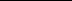 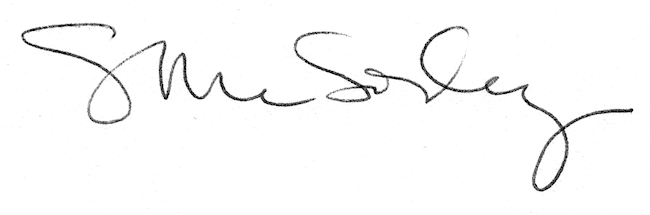 